ATTENTION 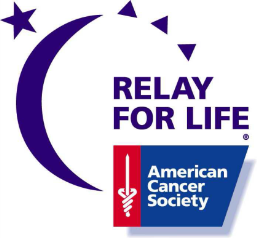 CANCER SURVIVORSThe Cabarrus County-Concord Relay For Life and The American Cancer Society would like to invite you for a celebration of Cancer Survivorship.Please join us for dinner and a special ceremony at Cabarrus County’s Relay for Life 2015 by walking the survivor lap with other cancer survivors.Cabarrus Arena & Events Center4551 Old Airport Rd., Concord, NC 28025May 2nd 2015, 11 AM - midnightOpening Ceremony	                     11:00pmRegistration				 11:00 a.m.-until Dinner				           5:00 p.m.-6:30pmSurvivor Walk		                     7:00 p.m.- - - - - - - - - - - - - - - - - - - - - - - - - - - - - - - - - - - REGISTRATION FORMAll Cancer Survivors will receive a free t-shirt with completed registration.Name____________________________________Address____________________________________________City:_____________________ State:_______  Zip:____________ Phone:  _____________________Email address________________________________________________________T-Shirt Size (please circle):	S    M 	  L    XL    XXL    3XLType of Cancer ______________Years of Survivorship ______________Survivors are welcome to bring a guest for $6.00 each to the survivor dinner. Will you be bringing a guest? Yes ___   No ___   Number_________Please mail the bottom of this form and any guest dinner fees to:RFL SurvivorPO Box 1108Kannapolis NC 28081Make checks payable to American Cancer Society Questions call Kim 704-467-2732 or Shelby 704-886-7361 or email rflcabarrus@gmail.com Deadline for registration is April 18th 2015